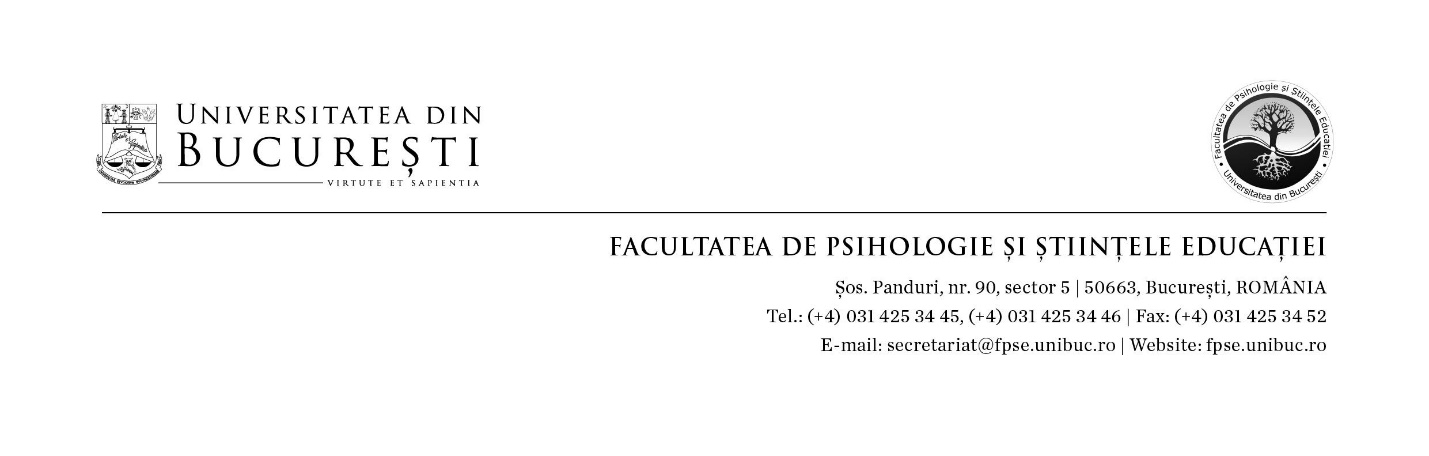 PROCEDURADE ORGANIZARE ȘI DESFĂȘURARE A EXAMENULUI DE ADMITERE LA  PROGRAMUL DE FORMARE PSIHOPEDAGOGICĂ ÎN VEDEREA CERTIFICĂRII COMPETENŢELOR PENTRU PROFESIA DIDACTICĂ NIVELUL I (STUDII DE LICENȚĂ) SESIUNEA OCTOMBRIE 2021PENTRU STUDENȚII ÎNMATRICULAȚI ÎN ANUL I (2021/2022) LA STUDII UNIVERSITARE DE LICENȚĂ, ÎN URMA CONCURSULUI DE ADMITERE, SESIUNEA IULIE-SEPTEMBRIE 2021 Condiții pentru completarea formularului de înscriere online la examenul de admitere pentru Nivelul IPentru a completa formularul online de înscriere, studentul înmatriculat în anul I de studii va utiliza un cont de e-mail de tipul @gmail, numit în continuare cont de înscriere.Pregătirea pentru completarea formularului de înscriereÎn perioada 4-15 octombrie 2021, folosind contul de înscriere, studentul va realiza înscrierea la examenul de admitere accesând linkul dedicat (platforma de înscriere online):https://docs.google.com/forms/d/e/1FAIpQLScAo7k4KXC61MBafyuFUTqoGYfAxWhgq_xhcgLZqntdv5WT0Q/viewform?usp=sf_linkDocumentele necesare pentru înscrierea online, care vor fi încărcate folosind linkul dedicat, sunt:certificat de naștere; certificat de căsătorie (în cazul schimbării numelui), dacă este cazul;C.I./Pașaport; scrisoare de motivație (motivele pentru care vă doriți să deveniți cadre didactice, descrierea unei experiențe din viața de elev care vă motivează pentru alegerea profesiei didactice, ce vă recomandă pentru a fi profesor – calități personale) – minimum o pagină;Înscrierea pentru examenul de admitere se realizează urmând paşii obligatorii din formularul de înscriere, candidatul având obligaţia de a anexa/ încărca toate documentele solicitate. După finalizarea înscrierii, candidatul va primi un mesaj automat care va confirma transmiterea datelor introduse în platforma de înscriere.După verificarea documentelor încărcate, candidatul va primi un mesaj de confirmare/validare privind înscrierea la examenul de admitere. În cazul în care înscrierea nu este completă/corectă,  candidatul va fi contactat prin intermediul adresei de e-mail (contul de înscriere) pentru clarificarea şi/sau completarea datelor; candidatul are obligația de a face completările în termenul solicitat, în caz contrar înscrierea nu va fi validată pentru concursul de admitere.Înscrierea onlineCandidații se pot înscrie la concursul de admitere  în perioada 4-15 octombrie 2021. IMPORTANT!!! LINKUL PENTRU ÎNSCRIERE DEVINE ACTIV ÎN PERIOADA PRECIZATĂ ÎN PROCEDURĂ.Examenul de admitereExamenul de admitere se desfășoară pe baza evaluării scrisorii de motivație cu calificativul ADMIS/RESPINS.ANEXA 1ANEXA 2* Pentru completarea formularului de înscriere de la Nivelul I este important să țineți cont de: Nr. crt.TERMENPAȘI DE REALIZAT1Perioada de înscriere4-15 octombrie 2021Studenții se vor înscrie pentru susținerea examenului de admitere (conform indicațiilor din procedura de înscriere) accesând platforma pusă la dispoziție de FPSE: https://docs.google.com/forms/d/e/1FAIpQLScAo7k4KXC61MBafyuFUTqoGYfAxWhgq_xhcgLZqntdv5WT0Q/viewform?usp=sf_link2După finalizarea înscrieriiStudentul va primi un mesaj automat (pe contul de înscriere) care va confirma transmiterea datelor introduse în platforma online.3După finalizarea perioadei de înscriere, nu mai târziu de 17 octombrie 2021Studentul va primi un mesaj de confirmare/validare privind înscrierea la examenul de admitere.4În perioada 19 - 21 octombrie 2021Studenții vor verifica pe site-ul facultății - https://fpse.unibuc.ro/ - listele cu candidații înscriși la concursul de admitere.5Afișare rezultate25-26 octombrie 2021Afișarea rezultatelor concursului de admitere se face pe site-ul facultății: https://fpse.unibuc.ro/ .Studenții declarați “ADMIS”, care studiază la facultățile de profil pe locuri cu taxă, vor confirma locul obținut în urma concursului de admitere, prin prezentarea la secretariatul facultății din Complex Leu, Bd. Iuliu Maniu, nr. 1-3, corp A, etaj 5, birou 518, a dosarului cu actele precizate (în original și copie) și a dovezii achitării a ½ din taxa de școlarizare pentru anul I de studii la cursurile de certificare în profesia didactică, conform anunțurilor care vor însoți rezultatele:Monospecializare – 250 de leiDublă specializare – 300 de leiTaxa se achită în contul Facultății de Psihologie și Științele Educației -  RO51RNCB0076010452620069 -  deschis la BCR, sector 5. Pe chitanță trebuie specificate numele studentului(ei), facultatea de proveniență și mențiunea ”Nivel I – anul I”.Studenții declarați “ADMIS”, care studiază la facultățile de profil, pe locurile de la buget, nu plătesc taxă de școlarizare la cursurile Nivelului I și vor confirma locul obținut în urma concursului de admitere prin prezentarea la secretariatul facultății din Complex Leu, Bd. Iuliu Maniu, nr. 1-3, corp A, etaj 5, birou 518, a dosarului cu actele necesare (în original și copie), conform anunțurilor care vor însoți rezultatele. Candidații care nu vor prezenta în termenul precizat, documentele necesare confirmării vor pierde locul obţinut în urma concursului de admitere. Nr. Crt.ITEMCARACTERISTICI tehnice MINIMALEaÎNCĂRCARE Certificat de naștereun (1) singur fișierformat *pdf, *imagine (jpg / jpeg)dimensiune maximă 10MBbÎNCĂRCARE CI/ Pașaportun (1) singur fișierformat *pdf, *imagine (jpg / jpeg)dimensiune maximă 10MBcActe doveditoare modificare de nume (certificat de căsătorie, hotărâre divorț, administrativă etc.)maximum 10 fișiereformat *pdf, *imagine (jpg / jpeg)dimensiune maximă 10MB/ fișierdScrisoare de motivațieun (1) singur fișierformat *document (doc / docx / Google document), *pdf, *imagine (jpg / jpeg)dimensiune maximă 10MB/ fișier